Информация о неиспользуемых объектах недвижимого имущества,находящихся в собственности Глусского района, предлагаемых для продажи, аренды, передачи в безвозмездное пользование под оформленные договором обязательства по созданию рабочих мест*при поступлении заявлений о намерениях1- допускается аренда отдельных частей комплекса строений и (или) их частейПредложения (заявления о намерениях) от юридических лиц, индивидуальных предпринимателей, физических лиц принимаются в отделе экономики Глусского райисполкома в рабочие дни с 8.00 до 13.00 и с 14.00 до 17.00 по адресу: г.п. Глуск, ул. Кирова, д.16, каб. 48, 50 , тел. 8 (02230) 78 9 95, 78 9 98 (можно проконсультироваться).№ п/п№ п/пСведения об объекте (наименование, адрес месторасположения)Сведения о балансодержателе (наименование, почтовый адрес, номер телефона)Инвентарный номер 
(по ЕГРНИ)Инвентарный номер 
(по ЕГРНИ)Год вводаГод вводаОбщая площадь (кв.м.)Общая площадь (кв.м.)Способ вовлечения в хозяйственный оборотСпособ вовлечения в хозяйственный оборот11Здание школы, здание школы, туалет, теплица, Глусский район, д. Маковичи,ул. Школьная, 1Отдел по образованию, спорту и туризму Глусского районного исполнительного комитета,213879, г.п. Глуск,ул. Кирова, 16, УНП 701215951, тел. 8 02230 79 8 95711/С-17810711/С-17811711/С-20191711/С-20192711/С-17810711/С-17811711/С-20191711/С-2019219741974200419741974197420041974264,5;3003,8;5,9;117,3264,5;3003,8;5,9;117,3*Продажа, аренда1, передача в безвозмездное пользование под создание рабочих мест*Продажа, аренда1, передача в безвозмездное пользование под создание рабочих мест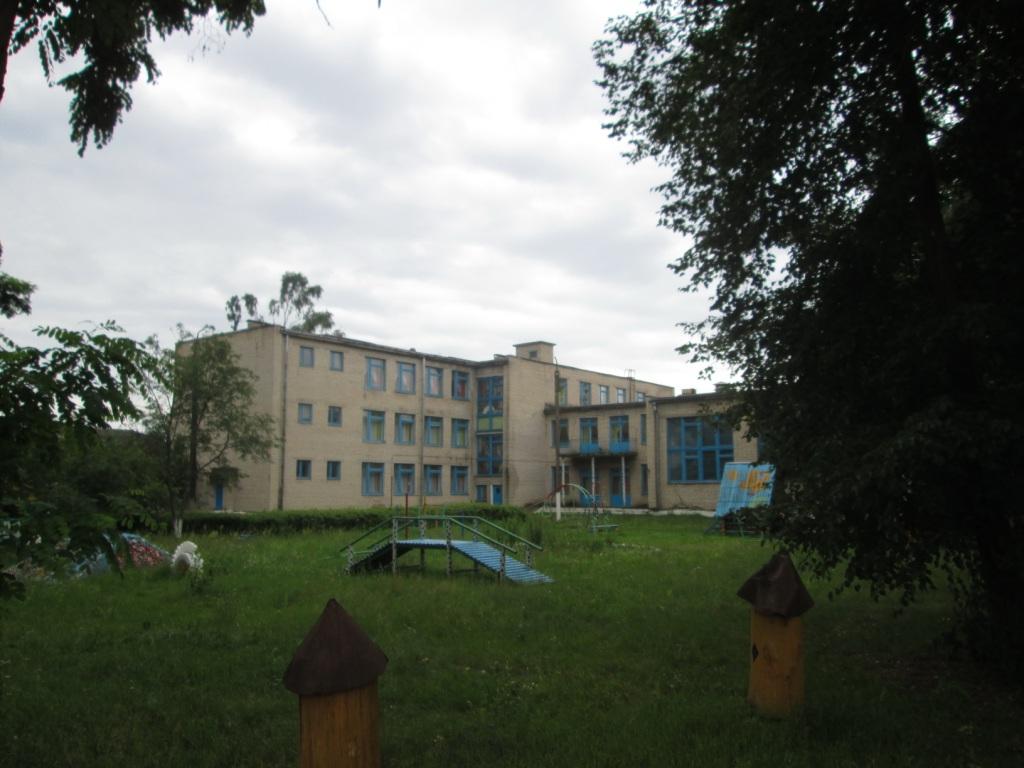 22Котельная, Глусский район, д. Маковичи,ул. Школьная, 1АГлусское унитарное коммунальное предприятие «Жилкомхоз», 213879, г.п. Глуск,ул. Луначарского, 36,УНП 700100279,тел. 8 02230 77 8 67711/С-27543711/С-2754319741974111,5111,5*Продажа, аренда1, передача в безвозмездное пользование под создание рабочих мест*Продажа, аренда1, передача в безвозмездное пользование под создание рабочих мест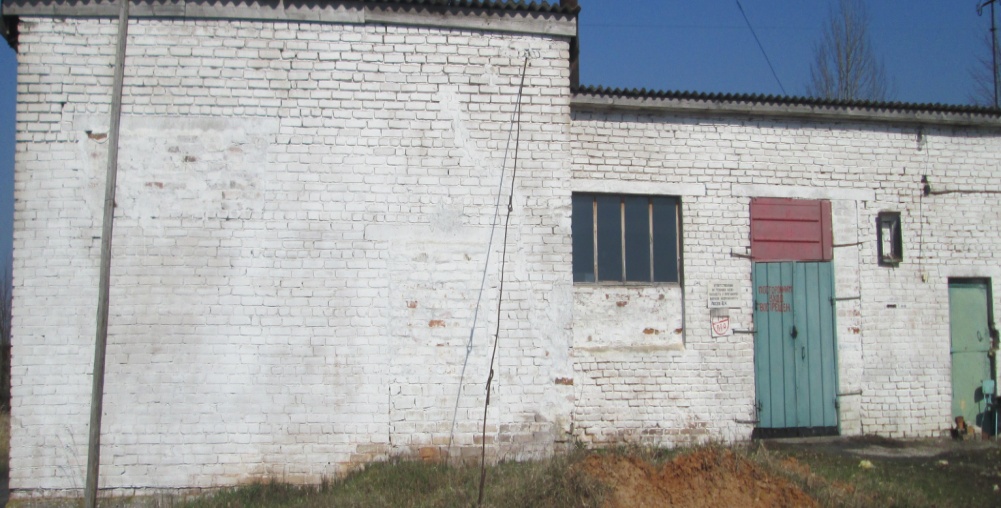 33Здание бани, Глусский район, Козловичский с/с, 1Глусское унитарное коммунальное предприятие «Жилкомхоз», 213879, г.п. Глуск,ул. Луначарского, 36,УНП 700100279,тел. 8 02230 77 8 67711/С-27441711/С-2744119781978122,1122,1*Продажа, аренда1, передача в безвозмездное пользование под создание рабочих мест*Продажа, аренда1, передача в безвозмездное пользование под создание рабочих мест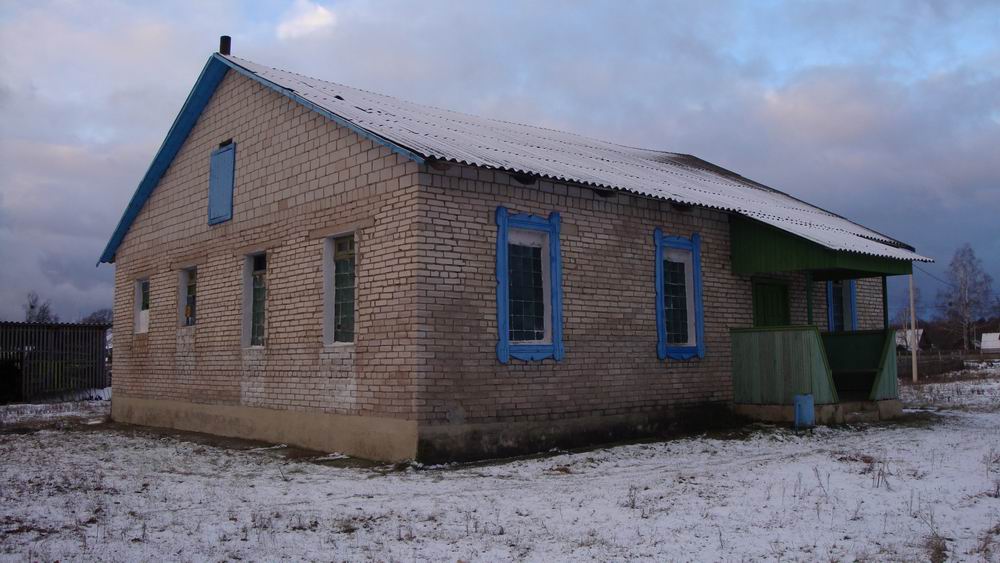 44Здание бани, Глусский район, Катковский с/с,аг. Катка, ул. Центральная, 41Глусское унитарное коммунальное предприятие «Жилкомхоз», 213879, г.п. Глуск,ул. Луначарского, 36,УНП 700100279,тел. 8 02230 77 8 67711/С-381711/С-38119831983216,7216,7*Продажа, аренда1, передача в безвозмездное пользование под создание рабочих мест*Продажа, аренда1, передача в безвозмездное пользование под создание рабочих мест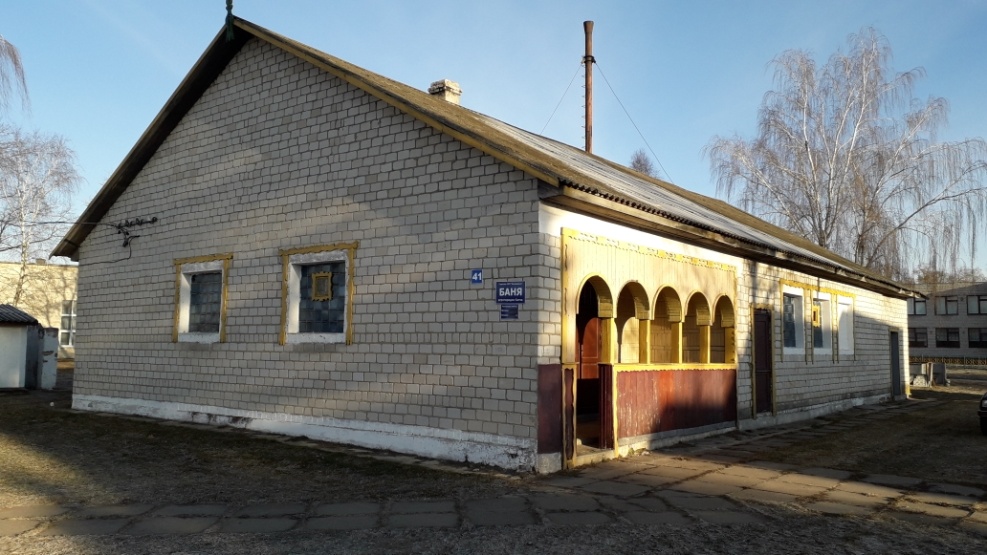 55Часть административного здания (баня, отдельный вход), Глусский район, Хвастовичский с/с,аг. ТуриноГлусское унитарное коммунальное предприятие «Жилкомхоз», 213879, г.п. Глуск,ул. Луначарского, 36,УНП 700100279,тел. 8 02230 77 8 67711/С-10569711/С-105691981198161,3961,39*Аренда1, передача в безвозмездное пользование под создание рабочих мест*Аренда1, передача в безвозмездное пользование под создание рабочих мест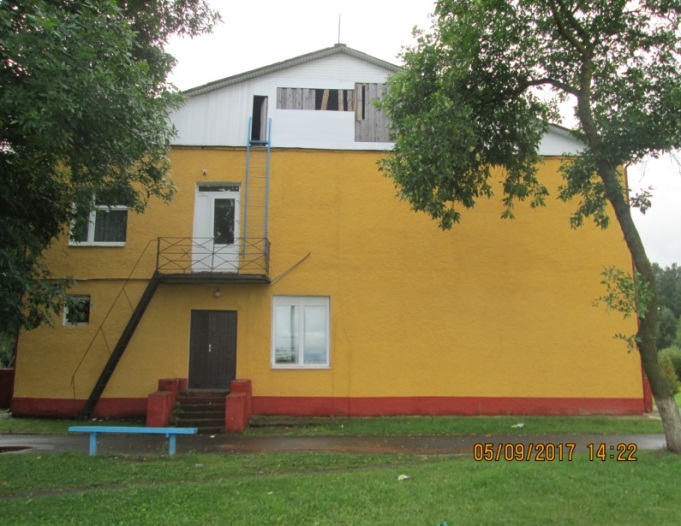 6Часть здания (сарай-гараж), Глусский район, Заволочицкий с/с, аг. Заволочицы, ул. СадоваяЧасть здания (сарай-гараж), Глусский район, Заволочицкий с/с, аг. Заволочицы, ул. СадоваяЗаволочицкий сельский исполнительный комитет, 213873, аг. Заволочицы,ул. Ульяна Рыбака, 19,УНП 700100281,тел. 8 02230 72 5 70Заволочицкий сельский исполнительный комитет, 213873, аг. Заволочицы,ул. Ульяна Рыбака, 19,УНП 700100281,тел. 8 02230 72 5 70711/С-8907711/С-89071971197140,2540,25*Аренда1, передача в безвозмездное пользование под создание рабочих мест7Часть административного здания, Глусский район, Козловичский с/с, д.Балашевичи ул. ЛенинаЧасть административного здания, Глусский район, Козловичский с/с, д.Балашевичи ул. ЛенинаГлусское унитарное коммунальное предприятие «Жилкомхоз», 213879, г.п. Глуск,ул. Луначарского, 36,УНП 700100279,тел. 8 02230 77 8 67Глусское унитарное коммунальное предприятие «Жилкомхоз», 213879, г.п. Глуск,ул. Луначарского, 36,УНП 700100279,тел. 8 02230 77 8 67711/С-25374711/С-2537419781978515,98515,98*Аренда1, передача в безвозмездное пользование под создание рабочих мест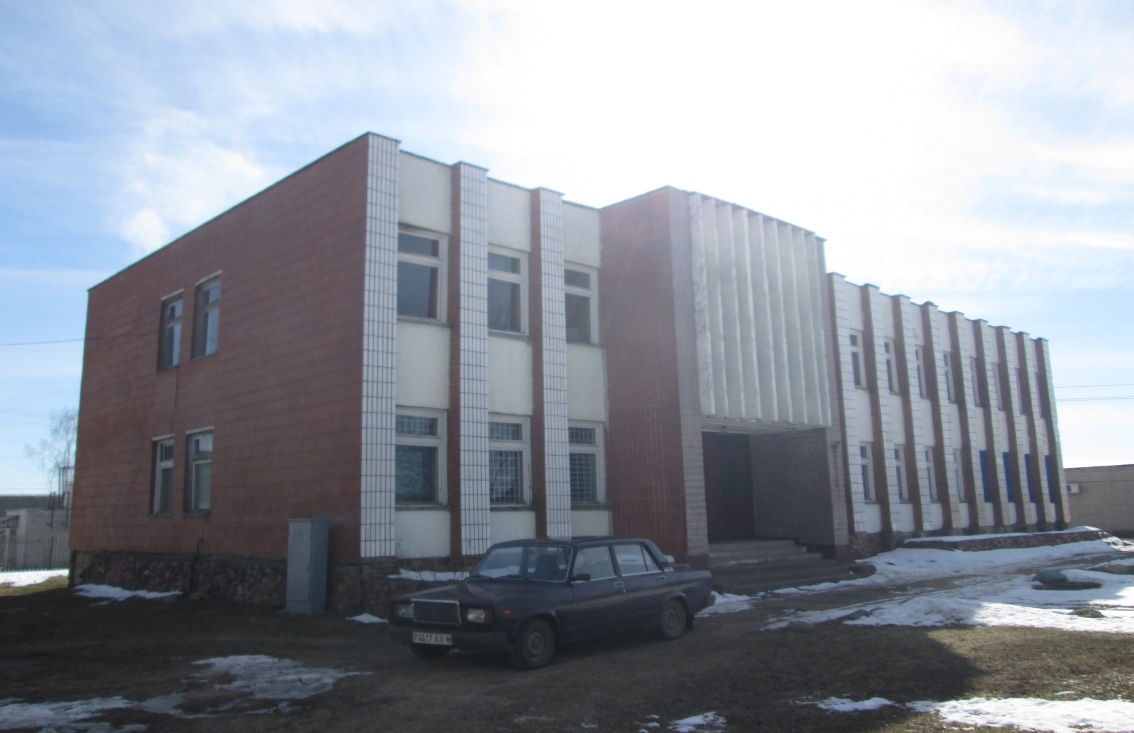 8Часть здания, Глусский район, Калатичский с/с, Часть здания, Глусский район, Калатичский с/с, Глусское унитарное коммунальное предприятие «Жилкомхоз», 213879, г.п. Глуск,ул. Луначарского, 36,УНП 700100279,тел. 8 02230 77 8 67Глусское унитарное коммунальное предприятие «Жилкомхоз», 213879, г.п. Глуск,ул. Луначарского, 36,УНП 700100279,тел. 8 02230 77 8 67711/C-10229711/C-1022920072007195,0195,0*Аренда1, передача в безвозмездное пользование под создание рабочих мест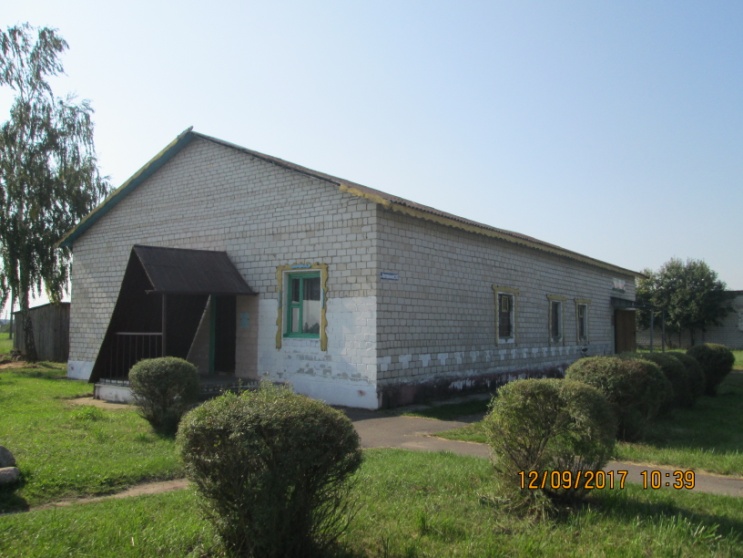 9Здание детского сада,Глусский район, Хвастовичский с/с,д. ДокольЗдание детского сада,Глусский район, Хвастовичский с/с,д. ДокольОтдел по образованию Глусского районного исполнительного комитета,213879, г.п. Глуск,ул. Кирова, 16, УНП 701215951, тел. 8 02230 79 8 95Отдел по образованию Глусского районного исполнительного комитета,213879, г.п. Глуск,ул. Кирова, 16, УНП 701215951, тел. 8 02230 79 8 95711/С-18050711/С-1805019851985639,2639,2*Аренда1, передача в безвозмездное пользование под создание рабочих мест